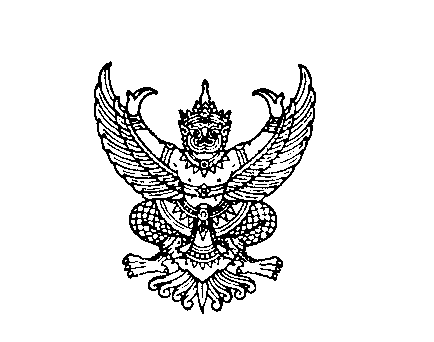 ที่ มท ๐๘10.6/ว 					       กรมส่งเสริมการปกครองท้องถิ่น							       ถนนนครราชสีมา เขตดุสิต กทม. ๑๐๓๐๐						        ตุลาคม  2563เรื่อง	การประชาสัมพันธ์โครงการคนละครึ่งเรียน  ผู้ว่าราชการจังหวัดทุกจังหวัดสิ่งที่ส่งมาด้วย	สำเนาหนังสือกระทรวงมหาดไทย ด่วนที่สุด ที่ มท 0211.1/ว 6193 
ลงวันที่ 14 ตุลาคม 2563 	จำนวน 1 ชุดด้วยกรมส่งเสริมการปกครองท้องถิ่นได้รับแจ้งจากกระทรวงมหาดไทยว่า กระทรวงการคลัง โดยสำนักงานเศรษฐกิจการคลัง แจ้งมติคณะรัฐมนตรีเมื่อวันที่ 29 กันยายน 2563 รับทราบและอนุมัติ
ให้กระทรวงการคลังดำเนินโครงการคนละครึ่ง เพื่อฟื้นฟูเศรษฐกิจจนถึงระดับฐานราก โดยการลดภาระค่าใช้จ่ายของประชาชนในส่วนของค่าอาหาร เครื่องดื่ม และสินค้าทั่วไป อันจะเป็นการเพิ่มอุปสงค์การบริโภคภายในประเทศ ซึ่งจะส่งผลให้ผู้ประกอบการรายย่อย โดยเฉพาะกลุ่มหาบเร่แผงลอย ให้มีรายได้จากการขายสินค้า และขอความอนุเคราะห์ให้กระทรวงมหาดไทยช่วยประชาสัมพันธ์โครงการ ซึ่งกระทรวงมหาดไทย
ได้ขอให้กรมส่งเสริมการปกครองท้องถิ่นให้ความสำคัญโดยถือเป็นนโยบายสำคัญของรัฐบาล เพื่อการฟื้นฟูเศรษฐกิจจนถึงระดับฐานรากและสนับสนุนการดำเนินโครงการดังกล่าว รายละเอียดปรากฏตามสิ่งที่ส่งมาด้วยกรมส่งเสริมการปกครองท้องถิ่นพิจารณาแล้วเห็นว่า เพื่อสนับสนุนการดำเนินงานดังกล่าว
ให้บรรลุตามวัตถุประสงค์ จึงขอให้จังหวัดแจ้งองค์กรปกครองส่วนท้องถิ่นให้ความสำคัญโดยถือเป็นนโยบายสำคัญของรัฐบาลเพื่อการฟื้นฟูเศรษฐกิจจนถึงระดับฐานรากและสนับสนุนโครงการคนละครึ่ง พร้อมทั้งประชาสัมพันธ์โครงการดังกล่าวให้ประชาชนในพื้นที่ทราบ ทั้งนี้ สามารถดาวน์โหลดสิ่งที่ส่งมาด้วยได้ทางเว็บไซต์กรมส่งเสริม
การปกครองท้องถิ่น www.dla.go.th หัวข้อ “หนังสือราชการ” จึงเรียนมาเพื่อโปรดพิจารณาขอแสดงความนับถืออธิบดีกรมส่งเสริมการปกครองท้องถิ่น